Приложение №4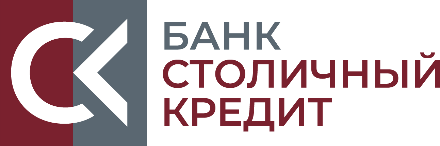 к  «Положению предоставления кредитов юридическим лицам и индивидуальным предпринимателям в ООО КБ «Столичный Кредит» Физического лица – участника кредитной сделки  (Поручителя/Залогодателя)Подпись  Поручителя/залогодателя __________________Укажите вашу роль  в предполагаемой сделкеПоручительУкажите вашу роль  в предполагаемой сделкеЗалогодательВаши персональные данныеВаши персональные данныеВаши персональные данныеВаши персональные данныеВаши персональные данныеВаши персональные данныеВаши персональные данныеФамилияФамилияИмяИмяОтчествоОтчествоДата и место рожденияДата и место рожденияЕсли менялись ФИО, укажите прежниеЕсли менялись ФИО, укажите прежниеПаспорт РФ №Паспорт РФ №Код подразделенияКод подразделенияКем выданКем выданКогдаКогдаИНН (при наличии)ИНН (при наличии)Данные о регистрации (в соответствии с паспортными даннымиДанные о регистрации (в соответствии с паспортными даннымиДанные о регистрации (в соответствии с паспортными даннымиДанные о регистрации (в соответствии с паспортными даннымиДанные о регистрации (в соответствии с паспортными даннымиДанные о регистрации (в соответствии с паспортными даннымиДанные о регистрации (в соответствии с паспортными даннымиПочтовый индексПочтовый индексОбласть, районОбласть, районгород город УлицаУлицаДом, квартираДом, квартираАдрес фактического  места жительстваАдрес фактического  места жительстваАдрес фактического  места жительстваАдрес фактического  места жительстваАдрес фактического  места жительстваАдрес фактического  места жительстваАдрес фактического  места жительстваСовпадает с адресом регистрацииСовпадает с адресом регистрациипри совпадении, раздел повторно  не заполняетсяпри совпадении, раздел повторно  не заполняетсяпри совпадении, раздел повторно  не заполняетсяпри совпадении, раздел повторно  не заполняетсяпри совпадении, раздел повторно  не заполняетсяПочтовый индексПочтовый индексОбласть, районОбласть, районгород город УлицаУлицаДом, квартираДом, квартираКонтактная информация (номера указываются с кодом оператора)Контактная информация (номера указываются с кодом оператора)Контактная информация (номера указываются с кодом оператора)Контактная информация (номера указываются с кодом оператора)Контактная информация (номера указываются с кодом оператора)Контактная информация (номера указываются с кодом оператора)Контактная информация (номера указываются с кодом оператора)Телефон домашнийТелефон домашнийТелефон мобильныйТелефон мобильныйТелефон рабочийТелефон рабочийe-mail:e-mail:Семейное положениеСемейное положениеСемейное положениеСемейное положениеСемейное положениеСемейное положениеСемейное положениеженат/замужемразведен/разведенаразведен/разведенахолост/не замужемхолост/не замужемхолост/не замужемвдовец/вдоваЕсли вы состоите в браке, укажите сведения  о супругеЕсли вы состоите в браке, укажите сведения  о супругеЕсли вы состоите в браке, укажите сведения  о супругеЕсли вы состоите в браке, укажите сведения  о супругеЕсли вы состоите в браке, укажите сведения  о супругеЕсли вы состоите в браке, укажите сведения  о супругеЕсли вы состоите в браке, укажите сведения  о супругеФамилияФамилияФамилияИмяИмяИмяОтчествоОтчествоОтчествоЕсли  менялось ФИО, укажите прежниеЕсли  менялось ФИО, укажите прежниеЕсли  менялось ФИО, укажите прежниеДата рожденияДата рожденияДата рожденияНаличие брачного контрактаНаличие брачного контрактаНаличие брачного контрактададанетнетНаличие иждивенцев (в том числе несовершеннолетние дети)Наличие иждивенцев (в том числе несовершеннолетние дети)Наличие иждивенцев (в том числе несовершеннолетние дети)Подпись  Поручителя/залогодателя __________________Подпись  Поручителя/залогодателя __________________Подпись  Поручителя/залогодателя __________________Подпись  Поручителя/залогодателя __________________Подпись  Поручителя/залогодателя __________________Подпись  Поручителя/залогодателя __________________Подпись  Поручителя/залогодателя __________________Подпись  Поручителя/залогодателя __________________Подпись  Поручителя/залогодателя __________________Подпись  Поручителя/залогодателя __________________Подпись  Поручителя/залогодателя __________________Подпись  Поручителя/залогодателя __________________Подпись  Поручителя/залогодателя __________________Сведения о занятостиСведения о занятостиСведения о занятостиСведения о занятостиСведения о занятостиСведения о занятостиСведения о занятостиСведения о занятостиСведения о занятостиСведения о занятостиСведения о занятостиСведения о занятостиСведения о занятостиСведения о занятостиОсновное место работыОсновное место работыОсновное место работыОсновное место работыСобственное делоСобственное делоСобственное делоСобственное делоСобственное делоСобственное делоСобственное делоСобственное делоСобственное делоСобственное делоПо найму полный рабочий деньПо найму полный рабочий деньПо найму полный рабочий деньПо найму полный рабочий деньПо найму полный рабочий деньПо найму полный рабочий деньПо найму полный рабочий деньПо найму полный рабочий деньПо найму полный рабочий деньПо найму полный рабочий деньПо найму неполный рабочий деньПо найму неполный рабочий деньПо найму неполный рабочий деньПо найму неполный рабочий деньПо найму неполный рабочий деньПо найму неполный рабочий деньПо найму неполный рабочий деньПо найму неполный рабочий деньПо найму неполный рабочий деньПо найму неполный рабочий деньНе работаюНе работаюНе работаюНе работаюНе работаюНе работаюНе работаюНе работаюНе работаюНе работаюНаименование организации работодателяНаименование организации работодателяНаименование организации работодателяНаименование организации работодателяСфера деятельностиСфера деятельностиСфера деятельностиСфера деятельностиАдрес  организацииАдрес  организацииАдрес  организацииАдрес  организацииТелефон Телефон Телефон Телефон ДолжностьДолжностьДолжностьДолжностьОклад Оклад Оклад Оклад Дополнительно получаемый доходДополнительно получаемый доходДополнительно получаемый доходДополнительно получаемый доходИмущество в собственностиИмущество в собственностиИмущество в собственностиИмущество в собственностиИмущество в собственностиИмущество в собственностиИмущество в собственностиИмущество в собственностиИмущество в собственностиИмущество в собственностиИмущество в собственностиИмущество в собственностиИмущество в собственностиИмущество в собственностиНедвижимостьАдрес объектаАдрес объектаАдрес объектаАдрес объектаАдрес объектаОбщ.площадьОбщ.площадьОбременение Да/НетОбременение Да/НетОбременение Да/НетОбременение Да/НетОбременение Да/НетВид объектаКвартираГаражЗагородный домЗемельный участокИное (коммерческая недвижимость)Транспортные средстваТранспортные средстваНаличие транспортных средств Наличие транспортных средств Да Да Да Да Нет Нет Нет Нет Нет Нет Нет Нет Вид Транспортного средстваВид Транспортного средстваМаркаМаркаМаркарегистрационный  знакрегистрационный  знакрегистрационный  знакгод выпускагод выпускаОбременениеОбременениеОбременениеОбременениеДаДаНетНетДаДаНетНетДаДаНетНетДаДаНетНетСведения о текущих обязательствах в сторонних Банках (тыс. рублей)Сведения о текущих обязательствах в сторонних Банках (тыс. рублей)Сведения о текущих обязательствах в сторонних Банках (тыс. рублей)Сведения о текущих обязательствах в сторонних Банках (тыс. рублей)Сведения о текущих обязательствах в сторонних Банках (тыс. рублей)Сведения о текущих обязательствах в сторонних Банках (тыс. рублей)Сведения о текущих обязательствах в сторонних Банках (тыс. рублей)Сведения о текущих обязательствах в сторонних Банках (тыс. рублей)Сведения о текущих обязательствах в сторонних Банках (тыс. рублей)Сведения о текущих обязательствах в сторонних Банках (тыс. рублей)Сведения о текущих обязательствах в сторонних Банках (тыс. рублей)Сведения о текущих обязательствах в сторонних Банках (тыс. рублей)Сведения о текущих обязательствах в сторонних Банках (тыс. рублей)Сведения о текущих обязательствах в сторонних Банках (тыс. рублей)Наименование Банка-кредитораНаименование Банка-кредитораНаименование Банка-кредитораВид обязательства (кредит, кредитная карта)Вид обязательства (кредит, кредитная карта)Установленный лимитУстановленный лимитУстановленный лимитОстаток задолженностиОстаток задолженностиОстаток задолженностиРазмер выплаты в месяцРазмер выплаты в месяцДата окончания договораДата окончания договораДата окончания договораДата окончания договораНаименование Банка-кредитораНаименование Банка-кредитораНаименование Банка-кредитораВид обязательства (кредит, кредитная карта)Вид обязательства (кредит, кредитная карта)Установленный лимитУстановленный лимитУстановленный лимитОстаток задолженностиОстаток задолженностиОстаток задолженностиРазмер выплаты в месяцРазмер выплаты в месяцДата окончания договораДата окончания договораДата окончания договораДата окончания договораНаименование Банка-кредитораНаименование Банка-кредитораНаименование Банка-кредитораВид обязательства (кредит, кредитная карта)Вид обязательства (кредит, кредитная карта)Установленный лимитУстановленный лимитУстановленный лимитОстаток задолженностиОстаток задолженностиОстаток задолженностиРазмер выплаты в месяцРазмер выплаты в месяцДата окончания договораДата окончания договораДата окончания договораДата окончания договораНаименование Банка-кредитораНаименование Банка-кредитораНаименование Банка-кредитораВид обязательства (кредит, кредитная карта)Вид обязательства (кредит, кредитная карта)Установленный лимитУстановленный лимитУстановленный лимитОстаток задолженностиОстаток задолженностиОстаток задолженностиРазмер выплаты в месяцРазмер выплаты в месяцДата окончания договораДата окончания договораДата окончания договораДата окончания договораНаименование Банка-кредитораНаименование Банка-кредитораНаименование Банка-кредитораВид обязательства (кредит, кредитная карта)Вид обязательства (кредит, кредитная карта)Установленный лимитУстановленный лимитУстановленный лимитОстаток задолженностиОстаток задолженностиОстаток задолженностиРазмер выплаты в месяцРазмер выплаты в месяцДата окончания договораДата окончания договораДата окончания договораДата окончания договораДополнительные сведенияДополнительные сведенияДополнительные сведенияПривлекались ли вы  когда-нибудь к уголовной ответственности?ДаНетСуществует ли какое-нибудь судебное решение, которое вы не выполнили?ДаНетУчаствуете ли вы  в настоящее время в судебном процессе?ДаНетИмеется ли у вас текущая просроченная задолженность?ДаНетЕсть ли у вас  обязательства по уплате алиментов?ДаНетСуществуют ли или существовали в прошлом решения суда об ограничении вашей дееспособности или об  установлении над вами опекунства?ДаНетЗанимаетесь ли вы каким-либо видом спорта на профессиональном уровне?ДаНетЕсли вы ответили «Да» на любой из вышеперечисленных вопросов, предоставьте информацию в письменном видеЕсли вы ответили «Да» на любой из вышеперечисленных вопросов, предоставьте информацию в письменном видеЕсли вы ответили «Да» на любой из вышеперечисленных вопросов, предоставьте информацию в письменном видеИнформация предоставленная мной в ООО КБ «Столичный Кредит» в связи  с участием в сделке в качестве Поручителя/Залогодателя, является точной и достоверной во всех отношениях.Я выражаю свое согласие на предоставление Банком всей имеющейся обо мне информации, в объеме, в порядке и на условиях, определенных Федеральным законом Российской Федерации № 218-ФЗ от 30.12.2004 г. «О кредитных историях», во все бюро кредитных историй, включенных в государственный реестр бюро кредитных историй, а также на получение информации обо мне в любом бюро кредитных историй для проверки сведений, указанных в Заявлении – Анкете.код субъекта кредитной истории (для предоставления в бюро кредитных историй и/или использования Банком при направлении в Центральный каталог кредитных историй запроса о бюро кредитных историй, в котором сформирована кредитная история):Если у вас уже есть код субъекта кредитной истории, укажите его в данном поле. Если нет – придумайте код субъекта кредитной истории (он может состоять из 5-15 цифр и/или букв). Подтверждение сведенийЗаявляю, что указанная в настоящем Заявлении-Анкете информация является достоверной и может быть мной подтверждена в случае необходимости документально. С условиями выдачи кредита ознакомлен (а) и обязуюсь выполнять.________________________________________ /Подпись/ Согласие на обработку персональных данныхВо исполнение требования статьи 9 Федерального закона Российской Федерации № 152-ФЗ от 27.07.2006 г. «О персональных данных» в целях обеспечения защиты прав и свобод человека и гражданина при обработке его персональных данных, в том числе защиты прав на неприкосновенность частной жизни, личную и семейную тайну.Я, (далее – Заявитель), даю свое _________________________(согласие/ не согласие)  ООО КБ «Столичный Кредит» (далее – Оператор) на обработку, как с использованием средств автоматизации, так и без использования таких средств, своих персональных данных, т.е. совершение в том числе следующих действий: сбор, систематизацию, накопление, хранение, уточнение, использование, блокирование, уничтожение, а также право на передачу такой информации третьим лицам и получение информации и документов от третьих лиц для осуществления проверки достоверности и полноты информации, установленных законодательством Российской Федерации.Перечень персональных данных Заявителя, передаваемых Оператору на обработку:- ФИО;- данные документа, удостоверяющего личность;- дата рождения;- место рождения;- адрес регистрации/места пребывания;- ИНН (при наличии);- сведения, содержащиеся в анкете (заявлении) Согласие предоставляется с момента подписания настоящего Заявления-Анкеты и действительно в течение 5 (пяти) лет после исполнения обязательств по Кредитному договору либо до момента отказа Банка в заключении Кредитного договора Согласие дается с целью проверки корректности предоставленных Заявителем сведений, принятия решения о предоставлении Заявителю услуг, для последующего заключения с Оператором любых договоров и их дальнейшего исполнения, принятия решений или совершения иных действий, порождающих юридические последствия в отношении Заявителя и иных лиц.В случае достижения цели обработки персональных данных Оператор прекращает обработку и уничтожает соответствующие персональные данные в срок, не превышающих тридцати рабочих дней с даты достижения цели обработки персональных данных, если иное не предусмотрено федеральным законом.Заявитель может отозвать настоящее согласие  путем направления письменного заявления Оператору. При получении заявления Заявителя об отзыве Согласия на обработку персональных данных, Оператор прекращает обработку и уничтожает соответствующие персональные данные в срок, не превышающий тридцати рабочих дней с даты получения указанного заявления, если иное не предусмотрено федеральным законом.Вышеуказанное согласие вступает в силу с момента подписания настоящего «Заявления-Анкеты» и действует в течение 5 лет после окончания Кредитного договора. Вышеуказанное согласие может быть отозвано мной путем подачи в Банк  письменного заявления. Согласен        Не согласен   ________________________________________ /Подпись/Согласие на предоставление сведений о Клиенте контрагентам* БанкаЯ выражаю свое _________________________(согласие/ не согласие) на предоставление Банком сведений, составляющих банковскую тайну и / или мои персональные данные, содержащиеся в Договоре, контрагентам Банка (в том числе их работникам и уполномоченным лицам) для использования и обработки строго в целях предоставления им возможности исполнять свои договорные обязательства перед Банком, в том числе в части оказания консультационных, юридических, аудиторских и иных услуг,  а также в случае привлечения Банком указанных лиц в целях реализации своих прав кредитора ( в том числе для взыскания задолженности по кредиту и /или совершения сделки уступки прав требования по договору о кредитовании,  заключенному со мной). При этом к сведениям, составляющим банковскую тайну относится, в том числе, информация об операциях по погашению задолженности по кредиту, в том числе об операциях по банковским счетам и счетам по учету вкладов до  востребования, открытым на мое имя.Вышеуказанное согласие вступает в силу с момента подписания Кредитного договора и действует до даты окончания, увеличенной на 3 года. Вышеуказанное согласие может быть отозвано мной путем подачи в Банк  письменного заявления.*  Под контрагентами понимаются лица, заключившие с Банком договор, обеспечивающий требования Федерального закона Российской Федерации № 152-ФЗ от 27.07.2006 г. « О персональных данных», а также Федерального закона Российской Федерации № 395-1 от 02.12.1990 г. «О банках и банковской деятельности».________________________________________________________ ___________________________Фамилия имя отчество полностью                                                                    Подпись «_____» __________________ 20__ г.Информация предоставленная мной в ООО КБ «Столичный Кредит» в связи  с участием в сделке в качестве Поручителя/Залогодателя, является точной и достоверной во всех отношениях.Я выражаю свое согласие на предоставление Банком всей имеющейся обо мне информации, в объеме, в порядке и на условиях, определенных Федеральным законом Российской Федерации № 218-ФЗ от 30.12.2004 г. «О кредитных историях», во все бюро кредитных историй, включенных в государственный реестр бюро кредитных историй, а также на получение информации обо мне в любом бюро кредитных историй для проверки сведений, указанных в Заявлении – Анкете.код субъекта кредитной истории (для предоставления в бюро кредитных историй и/или использования Банком при направлении в Центральный каталог кредитных историй запроса о бюро кредитных историй, в котором сформирована кредитная история):Если у вас уже есть код субъекта кредитной истории, укажите его в данном поле. Если нет – придумайте код субъекта кредитной истории (он может состоять из 5-15 цифр и/или букв). Подтверждение сведенийЗаявляю, что указанная в настоящем Заявлении-Анкете информация является достоверной и может быть мной подтверждена в случае необходимости документально. С условиями выдачи кредита ознакомлен (а) и обязуюсь выполнять.________________________________________ /Подпись/ Согласие на обработку персональных данныхВо исполнение требования статьи 9 Федерального закона Российской Федерации № 152-ФЗ от 27.07.2006 г. «О персональных данных» в целях обеспечения защиты прав и свобод человека и гражданина при обработке его персональных данных, в том числе защиты прав на неприкосновенность частной жизни, личную и семейную тайну.Я, (далее – Заявитель), даю свое _________________________(согласие/ не согласие)  ООО КБ «Столичный Кредит» (далее – Оператор) на обработку, как с использованием средств автоматизации, так и без использования таких средств, своих персональных данных, т.е. совершение в том числе следующих действий: сбор, систематизацию, накопление, хранение, уточнение, использование, блокирование, уничтожение, а также право на передачу такой информации третьим лицам и получение информации и документов от третьих лиц для осуществления проверки достоверности и полноты информации, установленных законодательством Российской Федерации.Перечень персональных данных Заявителя, передаваемых Оператору на обработку:- ФИО;- данные документа, удостоверяющего личность;- дата рождения;- место рождения;- адрес регистрации/места пребывания;- ИНН (при наличии);- сведения, содержащиеся в анкете (заявлении) Согласие предоставляется с момента подписания настоящего Заявления-Анкеты и действительно в течение 5 (пяти) лет после исполнения обязательств по Кредитному договору либо до момента отказа Банка в заключении Кредитного договора Согласие дается с целью проверки корректности предоставленных Заявителем сведений, принятия решения о предоставлении Заявителю услуг, для последующего заключения с Оператором любых договоров и их дальнейшего исполнения, принятия решений или совершения иных действий, порождающих юридические последствия в отношении Заявителя и иных лиц.В случае достижения цели обработки персональных данных Оператор прекращает обработку и уничтожает соответствующие персональные данные в срок, не превышающих тридцати рабочих дней с даты достижения цели обработки персональных данных, если иное не предусмотрено федеральным законом.Заявитель может отозвать настоящее согласие  путем направления письменного заявления Оператору. При получении заявления Заявителя об отзыве Согласия на обработку персональных данных, Оператор прекращает обработку и уничтожает соответствующие персональные данные в срок, не превышающий тридцати рабочих дней с даты получения указанного заявления, если иное не предусмотрено федеральным законом.Вышеуказанное согласие вступает в силу с момента подписания настоящего «Заявления-Анкеты» и действует в течение 5 лет после окончания Кредитного договора. Вышеуказанное согласие может быть отозвано мной путем подачи в Банк  письменного заявления. Согласен        Не согласен   ________________________________________ /Подпись/Согласие на предоставление сведений о Клиенте контрагентам* БанкаЯ выражаю свое _________________________(согласие/ не согласие) на предоставление Банком сведений, составляющих банковскую тайну и / или мои персональные данные, содержащиеся в Договоре, контрагентам Банка (в том числе их работникам и уполномоченным лицам) для использования и обработки строго в целях предоставления им возможности исполнять свои договорные обязательства перед Банком, в том числе в части оказания консультационных, юридических, аудиторских и иных услуг,  а также в случае привлечения Банком указанных лиц в целях реализации своих прав кредитора ( в том числе для взыскания задолженности по кредиту и /или совершения сделки уступки прав требования по договору о кредитовании,  заключенному со мной). При этом к сведениям, составляющим банковскую тайну относится, в том числе, информация об операциях по погашению задолженности по кредиту, в том числе об операциях по банковским счетам и счетам по учету вкладов до  востребования, открытым на мое имя.Вышеуказанное согласие вступает в силу с момента подписания Кредитного договора и действует до даты окончания, увеличенной на 3 года. Вышеуказанное согласие может быть отозвано мной путем подачи в Банк  письменного заявления.*  Под контрагентами понимаются лица, заключившие с Банком договор, обеспечивающий требования Федерального закона Российской Федерации № 152-ФЗ от 27.07.2006 г. « О персональных данных», а также Федерального закона Российской Федерации № 395-1 от 02.12.1990 г. «О банках и банковской деятельности».________________________________________________________ ___________________________Фамилия имя отчество полностью                                                                    Подпись «_____» __________________ 20__ г.Информация предоставленная мной в ООО КБ «Столичный Кредит» в связи  с участием в сделке в качестве Поручителя/Залогодателя, является точной и достоверной во всех отношениях.Я выражаю свое согласие на предоставление Банком всей имеющейся обо мне информации, в объеме, в порядке и на условиях, определенных Федеральным законом Российской Федерации № 218-ФЗ от 30.12.2004 г. «О кредитных историях», во все бюро кредитных историй, включенных в государственный реестр бюро кредитных историй, а также на получение информации обо мне в любом бюро кредитных историй для проверки сведений, указанных в Заявлении – Анкете.код субъекта кредитной истории (для предоставления в бюро кредитных историй и/или использования Банком при направлении в Центральный каталог кредитных историй запроса о бюро кредитных историй, в котором сформирована кредитная история):Если у вас уже есть код субъекта кредитной истории, укажите его в данном поле. Если нет – придумайте код субъекта кредитной истории (он может состоять из 5-15 цифр и/или букв). Подтверждение сведенийЗаявляю, что указанная в настоящем Заявлении-Анкете информация является достоверной и может быть мной подтверждена в случае необходимости документально. С условиями выдачи кредита ознакомлен (а) и обязуюсь выполнять.________________________________________ /Подпись/ Согласие на обработку персональных данныхВо исполнение требования статьи 9 Федерального закона Российской Федерации № 152-ФЗ от 27.07.2006 г. «О персональных данных» в целях обеспечения защиты прав и свобод человека и гражданина при обработке его персональных данных, в том числе защиты прав на неприкосновенность частной жизни, личную и семейную тайну.Я, (далее – Заявитель), даю свое _________________________(согласие/ не согласие)  ООО КБ «Столичный Кредит» (далее – Оператор) на обработку, как с использованием средств автоматизации, так и без использования таких средств, своих персональных данных, т.е. совершение в том числе следующих действий: сбор, систематизацию, накопление, хранение, уточнение, использование, блокирование, уничтожение, а также право на передачу такой информации третьим лицам и получение информации и документов от третьих лиц для осуществления проверки достоверности и полноты информации, установленных законодательством Российской Федерации.Перечень персональных данных Заявителя, передаваемых Оператору на обработку:- ФИО;- данные документа, удостоверяющего личность;- дата рождения;- место рождения;- адрес регистрации/места пребывания;- ИНН (при наличии);- сведения, содержащиеся в анкете (заявлении) Согласие предоставляется с момента подписания настоящего Заявления-Анкеты и действительно в течение 5 (пяти) лет после исполнения обязательств по Кредитному договору либо до момента отказа Банка в заключении Кредитного договора Согласие дается с целью проверки корректности предоставленных Заявителем сведений, принятия решения о предоставлении Заявителю услуг, для последующего заключения с Оператором любых договоров и их дальнейшего исполнения, принятия решений или совершения иных действий, порождающих юридические последствия в отношении Заявителя и иных лиц.В случае достижения цели обработки персональных данных Оператор прекращает обработку и уничтожает соответствующие персональные данные в срок, не превышающих тридцати рабочих дней с даты достижения цели обработки персональных данных, если иное не предусмотрено федеральным законом.Заявитель может отозвать настоящее согласие  путем направления письменного заявления Оператору. При получении заявления Заявителя об отзыве Согласия на обработку персональных данных, Оператор прекращает обработку и уничтожает соответствующие персональные данные в срок, не превышающий тридцати рабочих дней с даты получения указанного заявления, если иное не предусмотрено федеральным законом.Вышеуказанное согласие вступает в силу с момента подписания настоящего «Заявления-Анкеты» и действует в течение 5 лет после окончания Кредитного договора. Вышеуказанное согласие может быть отозвано мной путем подачи в Банк  письменного заявления. Согласен        Не согласен   ________________________________________ /Подпись/Согласие на предоставление сведений о Клиенте контрагентам* БанкаЯ выражаю свое _________________________(согласие/ не согласие) на предоставление Банком сведений, составляющих банковскую тайну и / или мои персональные данные, содержащиеся в Договоре, контрагентам Банка (в том числе их работникам и уполномоченным лицам) для использования и обработки строго в целях предоставления им возможности исполнять свои договорные обязательства перед Банком, в том числе в части оказания консультационных, юридических, аудиторских и иных услуг,  а также в случае привлечения Банком указанных лиц в целях реализации своих прав кредитора ( в том числе для взыскания задолженности по кредиту и /или совершения сделки уступки прав требования по договору о кредитовании,  заключенному со мной). При этом к сведениям, составляющим банковскую тайну относится, в том числе, информация об операциях по погашению задолженности по кредиту, в том числе об операциях по банковским счетам и счетам по учету вкладов до  востребования, открытым на мое имя.Вышеуказанное согласие вступает в силу с момента подписания Кредитного договора и действует до даты окончания, увеличенной на 3 года. Вышеуказанное согласие может быть отозвано мной путем подачи в Банк  письменного заявления.*  Под контрагентами понимаются лица, заключившие с Банком договор, обеспечивающий требования Федерального закона Российской Федерации № 152-ФЗ от 27.07.2006 г. « О персональных данных», а также Федерального закона Российской Федерации № 395-1 от 02.12.1990 г. «О банках и банковской деятельности».________________________________________________________ ___________________________Фамилия имя отчество полностью                                                                    Подпись «_____» __________________ 20__ г.